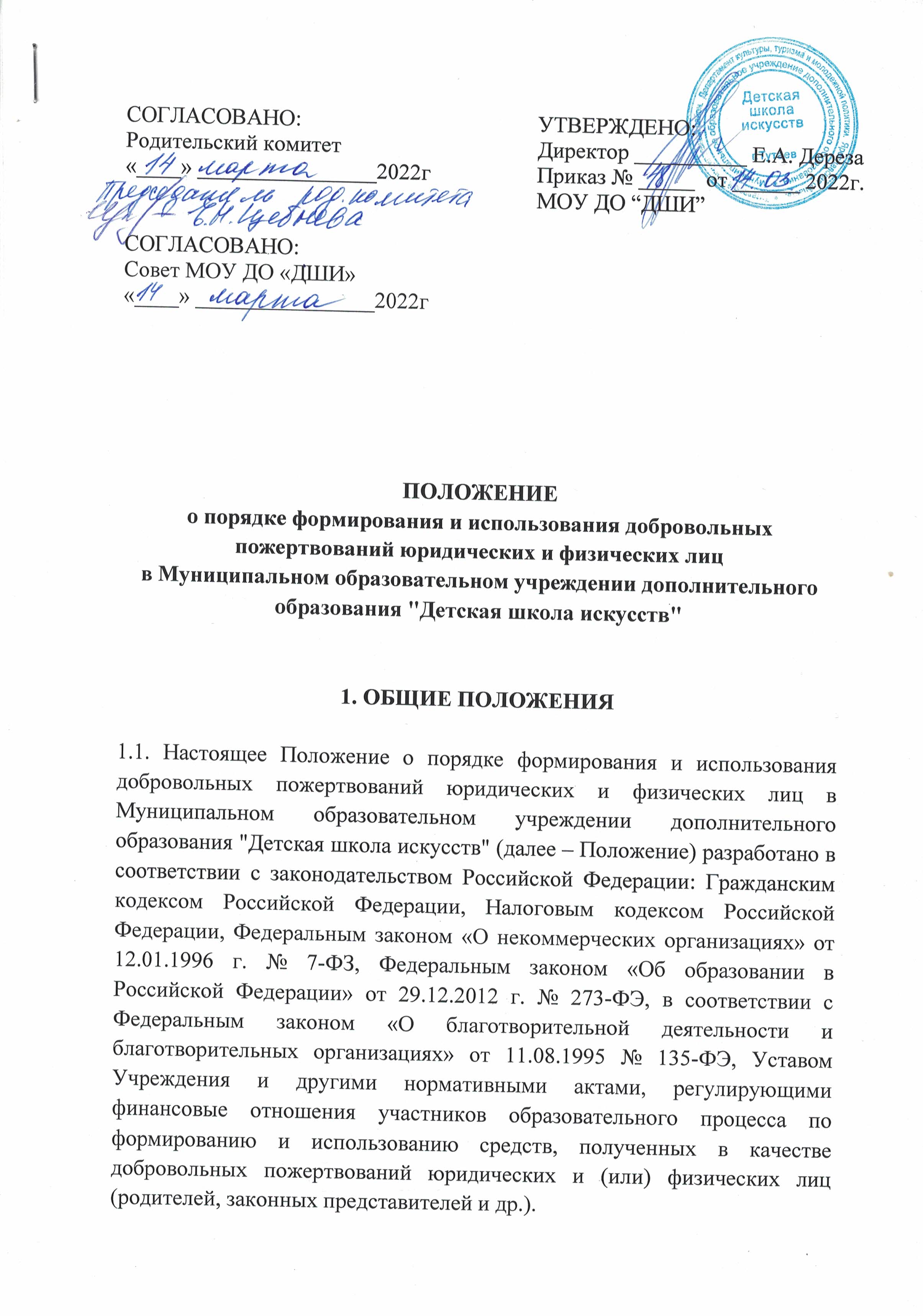 СОГЛАСОВАНО:Родительский комитет«____» ________________2022гСОГЛАСОВАНО:Совет МОУ ДО «ДШИ»«____» ________________2022гУТВЕРЖДЕНО:Директор __________ Е.А. ДерезаПриказ № _____  от ______ 2022г. МОУ ДО “ДШИ”ПОЛОЖЕНИЕо порядке формирования и использования добровольных пожертвований юридических и физических лиц в Муниципальном образовательном учреждении дополнительного образования "Детская школа искусств"1. ОБЩИЕ ПОЛОЖЕНИЯ1.1. Настоящее Положение о порядке формирования и использования добровольных пожертвований юридических и физических лиц в  Муниципальном образовательном учреждении дополнительного образования "Детская школа искусств" (далее – Положение) разработано в соответствии с законодательством Российской Федерации: Гражданским кодексом Российской Федерации, Налоговым кодексом Российской Федерации, Федеральным законом «О некоммерческих организациях» от 12.01.1996 г. № 7-ФЗ, Федеральным законом «Об образовании в Российской Федерации» от 29.12.2012 г. № 273-ФЭ, в соответствии с Федеральным законом «О благотворительной деятельности и благотворительных организациях» от 11.08.1995 № 135-ФЭ, Уставом Учреждения и другими нормативными актами, регулирующими финансовые отношения участников образовательного процесса по формированию и использованию средств, полученных в качестве добровольных пожертвований юридических и (или) физических лиц (родителей, законных представителей и др.).1.2. Положение определяет порядок формирования, получения и надлежащего использования добровольных пожертвований, направленных на ведение уставной деятельности (развитие материально-технической базы, осуществление образовательного процесса и др.) в Муниципальном образовательном учреждении дополнительного образования "Детская школа искусств" (далее – Школа).1.3. Настоящее Положение разработано с целью:- создания дополнительных условий для развития Школы, в том числе совершенствования материально-технической базы, обеспечивающей воспитательно-образовательный процесс, организацию внеурочной, концертно-выставочной деятельности обучающихся в учреждении;- привлечение целевых взносов, добровольных пожертвований и иной поддержки.1.4. Источники финансирования Школы, предусмотренные настоящим Положением, являются дополнительными к основному источнику.Привлечение учреждением дополнительных источников финансирования не влечет за собой сокращения объемов финансирования учреждения.1.5. Дополнительная поддержка Школы оказывается в следующих формах:- добровольные пожертвования;- целевые взносы;- безвозмездное выполнение работ, предоставление услуг (безвозмездная помощь).1.6. Основным принципом привлечения дополнительной поддержки Школы является добровольность ее внесения физическими и юридическими лицами, в том числе родителями (законными представителями) обучающихся.1.7. Настоящее Положение не распространяет свое действие на отношения по привлечению учреждением спонсорской помощи.2. ОСНОВНЫЕ ПОНЯТИЯ2.1. В рамках настоящего Положения используются следующие понятия и термины:Законные представители – родители, усыновители, опекуны, попечители детей, посещающих учреждение.Целевые взносы – добровольная передача юридическими или физическими лицами (в том числе законными представителями) денежных средств, которые должны быть использованы по объявленному (целевому) назначению. В контексте данного Положения целевое назначение - развитие образовательного учреждения.Добровольное пожертвование – дарение вещи (включая деньги, ценные бумаги) или права в общеполезных целях. В контексте данного Положения общеполезная цель – развитие учреждения.Жертвователь – юридическое или физическое лицо (в том числе законные представители), осуществляющее добровольное пожертвование.Одаряемый – Школа, принимающая целевые взносы, добровольные пожертвования от жертвователей на основании заключенного между сторонами договора о целевых взносах и добровольных пожертвованиях. В настоящем Положении понятия «одаряемый», «Школа» используются в равных значениях.Безвозмездная помощь (содействие) – выполняемые для учреждения работы и оказываемые услуги в качестве помощи (содействия) на безвозмездной основе юридическими и физическими лицами.3.ЦЕЛИ ПРИВЛЕЧЕНИЯ ДОБРОВОЛЬНЫХ ПОЖЕРТВОВАНИЙОсновными целями привлечения добровольных пожертвований от юридических и физических лиц в Школе являются:- укрепление материально-технической базы Школы;- развитие образовательного процесса с учетом потребностей и запросов родителей (законных представителей) обучающихся;- повышение эффективности деятельности и улучшение условий функционирования Школы;- приобретение необходимого Школе имущества;- охрана жизни и здоровья, обеспечение безопасности детей в период образовательного процесса либо решение иных задач, не противоречащих уставной деятельности Школы и действующему законодательству Российской Федерации.4. ПОРЯДОК И УСЛОВИЯ ПРИВЛЕЧЕНИЯ ДОБРОВОЛЬНЫХ ПОЖЕРТВОВАНИЙ4.1. В соответствии с действующим законодательством (п. 1 ст. 26 Федерального закона от 12.01.1996 N 7-ФЗ «О некоммерческих организациях»; пп. 22 п. 1 ст. 251, пп. 1 п. 2 ст. 251 Налогового Кодекса Российской Федерации) Школа вправе привлекать дополнительные финансовые средства добровольных пожертвований физических и юридических лиц. Одним из источников формирования имущества и финансовых ресурсов образовательной организации являются добровольные пожертвования (ст. 26 п. 1 Федеральный закон от 12.01.1996 № 7-ФЗ «О некоммерческих организациях»).4.2. Решение о внесении пожертвования принимается жертвователями самостоятельно с указанием конкретного условия использования имущества (денежных средств) по определенному назначению, но может и не содержать такого условия.4.3. Привлечение добровольных пожертвований юридических и физических лиц (родителей, законных представителей и др.) может быть предусмотрено в договорах о сотрудничестве участников образовательного процесса, о благотворительной помощи иных договорах, соответствующих заявлениях и др.4.4. Периодичность и конкретную сумму добровольных пожертвований юридические и физические лица (родители, законные представители и др.) определяют самостоятельно.4.5. Информация о возможности пожертвований доводится до сведения родителей (законных представителей) путем их оповещения на родительских собраниях, либо иным способом.5. ПОРЯДОК ПОЛУЧЕНИЯ И УЧЕТ ЦЕЛЕВЫХ ВЗНОСОВИ ДОБРОВОЛЬНЫХ ПОЖЕРТВОВАНИЙ5.1. Добровольные пожертвования в денежной форме вносятся на расчетный счет Школы путем перечисления по безналичному расчету.5.2. Добровольные пожертвования могут быть оказаны в натуральной форме (строительные и другие материалы, оборудование, канцелярские товары, музыкальные инструменты, сценические костюмы, ноты и т.д.) на основании заявления жертвователя (Приложение 5). Переданное имущество оформляется в обязательном порядке договором пожертвования имущества (Приложение 1), актом приема-передачи имущества (Приложение 2) и ставится на баланс в соответствии с действующим законодательством.5.3. Добровольные пожертвования могут быть оказаны в виде безвозмездного выполнения работ (оказания услуг) и может быть предусмотрено в письменной форме в договорах безвозмездного выполнения работ (оказания услуг) (Приложение 3), акта сдачи-приемки выполненных работ (оказанных услуг) (Приложение 4), заявления (Приложение 5).5.4. Школа в обязательном порядке ведет обособленный учет всех операций по использованию пожертвованного имущества, для которого установлено определенное назначение.5.5. Учет целевых взносов и добровольных пожертвований ведется в соответствии с Инструкцией по применению Плана счетов бухгалтерского учета бюджетных учреждений, утвержденной Приказ Минфина РФ от 16.12.2010 № 174н.6. РАСХОДОВАНИЕ ЦЕЛЕВЫХ ВЗНОСОВ И ДОБРОВОЛЬНЫХ ПОЖЕРТВОВАНИЙ6.1. Школа составляет и утверждает План финансово-хозяйственной деятельности, где учитывается доход и расход целевых взносов и добровольных пожертвований юридических и физических лиц (родителей, законных представителей и др.).6.2. Распоряжение привлеченными пожертвованиями осуществляет администрация Школы в общеполезных уставных целях без целевого назначения.6.3. Добровольные пожертвования расходуются для ведения уставной деятельности Школы и могут использоваться на- приобретение музыкальных инструментов, комплектующих к ним и расходных материалов; - оплату Интернет-услуг, телефонной связи;- оплату командировочных расходов работникам, в т.ч. связанных с поездками на конкурсы, смотры, фестивали; - оплату транспортных услуг;- оплату договоров на проведение текущего и капитального ремонта имущества, находящегося на балансе Школы;- оплату взносов за участие обучающихся Школы в приоритетных конкурсах и фестивалях различного уровня, к которым относятся конкурсы и фестивали, учредителями и организаторами  которых являются профильные организации сферы культуры - Министерство культуры РФ, Департамент культуры Ярославской области, Департамент культуры, туризма и молодежной политики администрации ТМР, образовательные учреждения (ВУЗы и ССУЗы культуры и искусства, детские школы искусств, учреждения системы повышения квалификации) и т.д., а также мероприятия, включенные в межведомственный календарь массовых мероприятий учреждений культуры Ярославской области.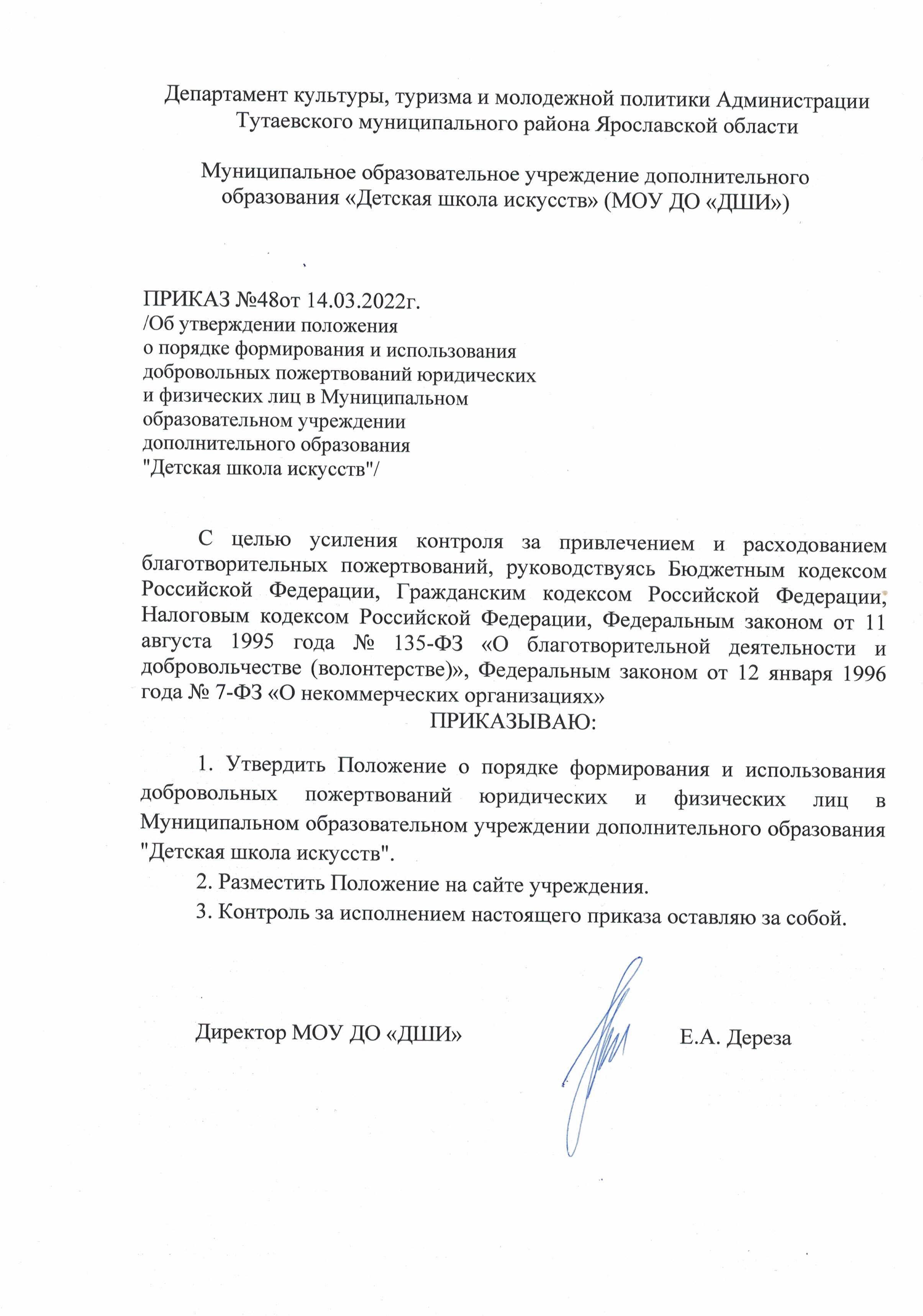 - оплату стоимости обучения на курсах повышения квалификации, участия в семинарах работников Школы согласно требованиям, предъявляемым к ведению образовательной и иной деятельности согласно действующему законодательству РФ;- оплату договоров на оказание услуг экспертными, пожарными и санитарными организациями;- оплату услуг в части информационно-технического обеспечения;- оплату договоров на составление проектно-сметной документации и ее экспертизу;- оплату услуг по изготовлению журналов, бланков дипломов, грамот, рекламных буклетов и видеороликов, фотографий;- приобретение лицензионного программного обеспечения для осуществления образовательной и иной деятельности согласно действующему законодательству РФ;- оплату налогов и сборов, пошлин, штрафов в соответствии с действующим законодательством Российской Федерации;- приобретение и сборку мебели;- приобретение и обслуживание компьютеров и оргтехники;- приобретение методической и нотной литературы для обеспечения учебного процесса;- приобретение концертных костюмов;- приобретение инструментов производственного и хозяйственного инвентаря;- приобретение канцелярских принадлежностей, хозяйственных материалов, строительных материалов для текущего ремонта помещений Школы и других материальных запасов;- проведение внутришкольных мероприятий (тематических вечеров, смотров, конкурсов и др.);- начисления на выплаты по оплате труда по договорам подряда;- решение иных задач, не противоречащих законодательству Российской Федерации и уставной деятельности Школы.6.4. Поступление на лицевой счет Школы целевых взносов, добровольных пожертвований не является основанием для уменьшения размера финансирования Школы за счет средств соответствующего бюджета.7. ОТЧЕТНОСТЬ ПО ЦЕЛЕВЫМ ВЗНОСАМ И ДОБРОВОЛЬНЫМ ПОЖЕРТВОВАНИЯМ7.1. По истечении календарного года годовой отчет утверждается директором Школы и доводится до сведения родителей (законных представителей) обучающихся.7.2. Школа отчитывается перед Учредителем и родителями (законными представителями) о поступлении, бухгалтерском учете и расходовании средств, полученных от внебюджетных источников финансирования, не реже одного раза в год.7.3. В отчете Школы об итогах работы за учебный год отражается поступление финансовых средств и цели их расходования.8. ЗАКЛЮЧИТЕЛЬНЫЕ ПОЛОЖЕНИЯ8.1. Запрещается отказывать гражданам в приеме детей в Школу или исключать из неё из-за нежелания или невозможности родителей (законных представителей) осуществлять целевые взносы, добровольные пожертвования.8.2. Запрещается принуждение со стороны работников Школы к внесению законными представителями целевых взносов, добровольных пожертвований.8.3. Запрещается сбор целевых взносов и добровольных пожертвований в виде наличных денежных средств Школы.8.4. Директор Школы несет персональную ответственность за соблюдение порядка получения, учета и использования целевых взносов, добровольных пожертвований.Приложение 1к Положению о порядке формирования и использования добровольных пожертвований юридических и физических лиц в Муниципальном образовательном учреждении дополнительного образования "Детская школа искусств"ДОГОВОР №_____пожертвования имущества для МОУ ДО “ДШИ”«______»_________20__г.Муниципальное образовательное учреждение дополнительного образования “Детская школа искусств”, именуемое в дальнейшем «Одаряемый», в лице директора _____________________________________________________, действующего на основании Устава, с одной стороны и______________________________________________________________________________________________________________________________,именуемый в дальнейшем «Жертвователь», действующий на основании________________ паспорт_________________________________________________________,с другой стороны, заключили настоящий договор о нижеследующем:1. Предмет договора1.1. Жертвователь обязуется безвозмездно передать Одаряемому в собственность на цели, указанные в настоящем Договоре, имущество (далее по тексту договора – Пожертвование) в виде____________________________________________________________1.2. Пожертвование передается в собственность Одаряемому на осуществление целей, установленных решением родительского комитета о привлечении пожертвований _______________________________________________________________.1.3. Указанные в п. 1.2. цели использования Пожертвования соответствуют целям благотворительной деятельности, определенным в ст. 2 Федерального закона № 135-ФЗ от 11.08.1995 "О благотворительной деятельности и благотворительных организациях".2. Права и обязанности сторон2.1. Жертвователь обязуется передать Пожертвование Одаряемому в течение ___ рабочих дней с момента подписания настоящего Договора.2.2. Одаряемый вправе в любое время до передачи Пожертвования от него отказаться. Отказ Одаряемого от Пожертвования должен быть совершен в письменной форме. В таком случае настоящий Договор считается расторгнутым с момента получения Жертвователем письменного отказа.2.3. Одаряемый обязан использовать Пожертвование исключительно в целях, указанных в п. 1.2. настоящего Договора.2.4. Одаряемый принимает Пожертвование, согласно Приложению № 1 к настоящему Договору.2.5. Одаряемый обязан предоставлять Жертвователю возможность знакомиться с финансовой, бухгалтерской и иной документацией, подтверждающей целевое использование Пожертвования.2.4. Если использование Пожертвования в соответствии с целями, указанными в п. 1.2 настоящего Договора, становится невозможным вследствие изменившихся обстоятельств, то Пожертвование может быть использовано Одаряемым в других целях только с письменного согласия Жертвователя.3. Ответственность сторон3.1. Использование Пожертвования или его части не в соответствии с оговоренными в п. 1.2. настоящего договора целями ведет к отмене договора пожертвования. В случае отмены договора пожертвования Одаряемый обязан возвратить Жертвователю Пожертвование.4. Прочие условия4.1. Настоящий договор вступает в силу с момента его подписания сторонами.4.2. Все споры, вытекающие из настоящего Договора, разрешаются сторонами путем переговоров. При не достижении согласия, спор подлежит рассмотрению в судебном порядке.4.3. Все изменения и дополнения к настоящему Договору должны быть составлены в письменной форме и подписаны уполномоченными представителями сторон.4.5. Настоящий Договор составлен в двух экземплярах, имеющих равную юридическую силу - по одному для каждой из сторон.5. Адреса и реквизиты сторонЖертвователь  ____________________________________________________________ Одаряемый ____________________________________________________________Приложение 2к Положению о порядке формирования и использования добровольных пожертвований юридических и физических лиц в Муниципальном образовательном учреждении дополнительного образования "Детская школа искусств"АКТ ПРИЕМКИ-ПЕРЕДАЧИ ИМУЩЕСТВА"__" ________ ____ г.______________________________________________________, именуем___ в дальнейшем "Жертвователь", в лице _______________________________________, действующ_______ на основании ______________________________________________________, с одной стороны и Муниципальное образовательное учреждение дополнительного образования “Детская школа искусств”, именуемое в дальнейшем "Одаряемый", в лице директора _______________________________________________________________, действующего на основании Устава, с другой стороны, именуемые вместе "Стороны", а по отдельности "Сторона", составили настоящий акт (далее - Акт)о нижеследующем.1. Во исполнение п. 1.1 Договора пожертвования от "___" _______ _____ г.Жертвователь передал, а Одаряемый принял следующее имущество.Наименование имущества_______________________________________________________Количество______________________________________________________Стоимость___________________________________________________руб.2.Техническое состояние имущества_______________________________________________________3. Документы на имущество: ________________________________________________________________4. Настоящий Акт составлен в двух экземплярах, по одному для каждой из Сторон, и является неотъемлемой частью Договора пожертвования №____________от "___" _____ г.Жертвователь  ____________________________________________________________ Одаряемый _______________________________________________________________Приложение 3к Положению о порядке формирования и использования добровольных пожертвований юридических и физических лиц в Муниципальном образовательном учреждении дополнительного образования "Детская школа искусств"ДОГОВОР №_____безвозмездного выполнения работ (оказания услуг)«______»_________20__г.Муниципальное образовательное учреждение дополнительного образования “Детская школа искусств”, именуемое в дальнейшем «Заказчик»,  в лице директора _____________________________________________, действующей на основании Устава, с одной стороны и________________________________________________, именуемый вдальнейшем «Исполнитель», действующий на основании__________________________,паспорт_________________________________________________________,с другой стороны, заключили настоящий договор о нижеследующем:1. Предмет договора1.1. По настоящему Договору Исполнитель обязуется по заданию Заказчика безвозмездно выполнить работы (оказать услуги) по ________________________________________________________________________________________________________________________________1.2. Исполнитель выполняет работы (оказывает услуги) лично.1.3. Критериями качества выполнения работ (предоставляемых Исполнителем услуг) являются:1.3.1. ________________________________________________________________1.4. Срок выполнения работ (оказания услуг) - ____________________________________.2. Обязанности Сторон2.1. Исполнитель обязан:2.1.1. Предоставить Заказчику услуги (выполнить работы) надлежащего качества в порядке и сроки, предусмотренные настоящим Договором.2.1.2. Приступить к исполнению своих обязательств, принятых по настоящему Договору, не позднее __________________________.2.2. Заказчик обязан:2.2.1. Оказывать Исполнителю содействие для надлежащего исполнения обязанностей, в том числе предоставлять Исполнителю всю необходимую информацию и документацию, относящуюся к деятельности оказываемых услуг.2.2.2. Исполнитель выполняет работы (оказывает услуги) на безвозмездной основе.3. Ответственность Сторон3.1. Стороны несут ответственность за неисполнение или ненадлежащее исполнение обязанностей по настоящему договору в соответствии с действующим законодательством Российской Федерации.4. Заключительные положения4.1. Настоящий Договор составлен в двух экземплярах, имеющих равную юридическую силу, по одному для каждой из сторон.4.2. Настоящий Договор вступает в силу с момента его заключения и действует до полного исполнения обязательств Сторонами.4.3. Настоящий Договор может быть расторгнут в любой момент по инициативе любой из сторон. При этом инициативная сторона обязана направить другой стороне уведомление о расторжении настоящего договора в срок, не позднее чем за _____ дней до такого расторжения.4.4. Во всем, что не предусмотрено настоящим Договором, Стороны руководствуются действующим законодательством Российской Федерации.5. Реквизиты и подписи СторонИсполнитель: ________________ «__»________20___ г. Заказчик:         ________________ «__»________20___г.Приложение 4к Положению о порядке формирования и использования добровольных пожертвований юридических и физических лиц в Муниципальном образовательном учреждении дополнительного образования "Детская школа искусств"АКТ № ______сдачи-приемки выполненных работ (оказанных услуг)«___»________20__Во исполнение договора безвозмездного выполнения работ (оказания услуг)№_________ от "___"____________г. ____________________________________________, в лице _______________________________________________________________,действующего на основании ____________________________________________________,именуемый в дальнейшем "Исполнитель", и Муниципальное образовательное учреждение дополнительного образования “Детская школа искусств”,в лице _______________________________________________________, действующего на основании ________________________, именуемый в дальнейшем "Заказчик", составили настоящий акт о нижеследующем:1. Исполнитель передает, а Заказчик принимает следующие работы (услуги):-_______________________________________________________________-_______________________________________________________________2. Согласно пункту ______________ договора работы (услуги) выполнены _______________________(с использованием его материалов, средств и т.п.). (указать Заказчика или Исполнителя)Материалы (средства)_______________________________________________________. Кол-во _________________________________ Цена___________________________________.Сумма _________________________________.3. Количество и качество выполненных работ (оказанных услуг) соответствует условиям договора в полном объеме.4. Результаты выполненных работ (оказанных услуг) по договору сдал: принял: Исполнитель: ________________ «__»________20___ г. Заказчик: ________________ «__»________20___г.Приложение 5к Положению о порядке формирования и использования добровольных пожертвований юридических и физических лиц в Муниципальном образовательном учреждении дополнительного образования "Детская школа искусств"_________________________(Ф.И.О. жертвователя)ЗаявлениеЯ, ______________________________________________________________(Ф.И.О. жертвователя, паспортные данные)по собственному желанию передаю Учреждению в качестве пожертвования (денежные средства (сумма), имущество, права и т.п.; если вещь не одна - перечисление) (указываются индивидуализирующие признаки вещей) _________________________________________________________________________________________________________________________________________________________________________________________________________________________________________________________________________________________________________________________________________________________________________________________________________________________________________________________"___" _________ 20___ г.                                                              ____________подпись